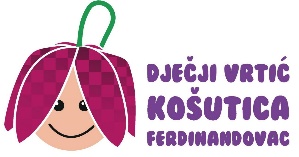 KLASA: 601-02/23-01/56URBROJ: 2137-15-68-23-1Ferdinandovac, 20. listopada 2023.Na temelju članka 15. Poslovnika o radu Upravnog vijeća Dječjeg vrtića KOŠUTICA Ferdinandovac (KLASA: 601-02/23-01/15, URBROJ: 2137-15-68-23-1 od 14. veljače 2023. godine),S A Z I V A M29. sjednicu Upravnog vijeća Dječjeg vrtića KOŠUTICA Ferdinandovacza utorak, 24. listopada 2023. s početkom u 1530 sati		Sjednica će se održati u Vijećnici Općine Ferdinandovac, Ferdinandovac, Trg slobode 28.	Za sjednicu predlažemD n e v n i    r e d :Razmatranje prijedloga i donošenje Odluke o izboru radnice na radno mjesto odgojiteljice na određeno vrijeme u Dječji vrtić Košutica Ferdinandovac,Razmatranje prijedloga i donošenje Odluke o izboru radnice na radno mjesto zdravstvene voditeljice na neodređeno vrijeme u Dječji vrtić Košutica Ferdinandovac,Razmatranje i donošenje prijedloga Financijskog plana Dječjeg vrtića Košutica Ferdinandovac za 2024. godinu i projekcije za 2025. i 2026. godinu,Razno.Molim da se sjednici odazovete u točno zakazano vrijeme, a eventualnu spriječenost nazočnosti da dojavite na tel. 048/ 817 - 660.PREDSJEDNIK:                                                                                                                                                                                Miroslav FučekDOSTAVITI:1. Miroslavu Fučeku, predsjedniku, 2. Ljubici Penezić, zamjenici predsjednika, 3. Damiru Horvatu, članu,  4. Marti Horvat, članici, 5. Jeleni Munjeković, članici, 6. Marineli Bedeković Prevedan, ravnateljici Dječjeg vrtića KOŠUTICA Ferdinandovac, 7. Općinskom načelniku Općine Ferdinandovac,8. Jedinstvenom upravnom odjelu Općine Ferdinandovac,9. Oglasna ploča Dječjeg vrtića KOŠUTICA Ferdinandovac,10. Pismohrani.  